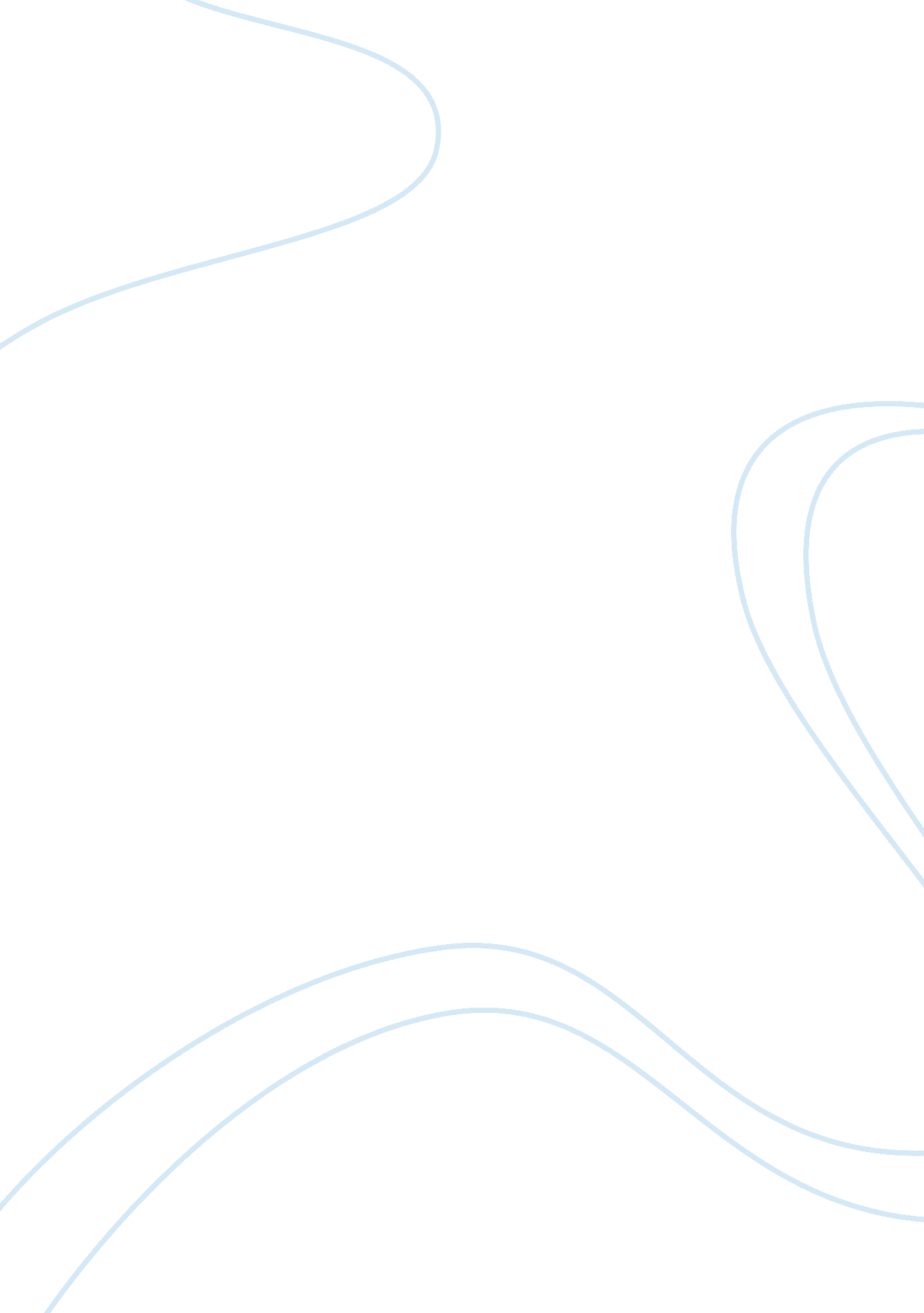 Admission essay writing: aspects of the writing processEducation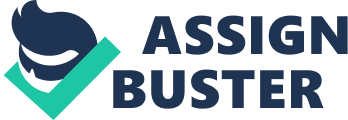 Admission essay writing is a task which should be fulfilled in order to show youracademicand writing skills and prove that you fit the program perfectly. The current article contains discussion of issues that should be taken into consideration in the process of admission essay writing. When you fulfill admission essay writing, you should remember about basic aspects of this kind of papers: The topic or a specific question should be developed in the course of admission essay writing. Do not forget to consult with a member of faculty and get approval of the content of your paper. Use positive language in your admission essay writing. It means that you should avoid negativity: negative structures, negative content, inappropriate style and format, and negative mood in the process of admission essay writing. You should mention your positive features: treats of character and personal achievements. If you focus on strengths, you can simply avoid negative image. Structure is an important part of admission essay writing. Divide the text into paragraphs, each having a specific thought. Create smooth transitions between paragraphs and thoughts. Introduce ideas and make appropriate conclusions. Proofread the paper and edit it. In the course of admission essay writing, you can miss some slight errors; that is why you should take a break and proofread it again or ask somebody to proofread your admission essay writing additionally. Remember that you should describe yourgoals; prove that you fit the faculty requirements perfectly. You can do all this in the course of admission essay writing. The main purpose of admission essay writing is to check your writing skills and to get to know about you as a would-be member of the faculty. Describe you best features and persuade the faculty members that you fit the faculty program perfectly. 